Sunday 17th November1.30pm Walking tour of the Walled City with Manus Deery (4pm finish)5pm Drinks Reception, kindly hosted by Ulster UniversityMonday 18th November: Community themed day9am Registration and refreshmentsKey-note: Patrice Frey, President and CEO of Main Street AmericaMatthew McKeague, Director, Architectural Heritage FundMusical entertainment!Maeve Monaghan, CEO, NOW GroupPaul Mullan, Director, National Lottery Heritage Fund Northern IrelandPanel discussion1pm Lunch breakNetworking ActivityWorkshop Session 1Workshops Session 25pm finishSign up on the day for two of the following workshop sessions:Workshop 1: Ask an HTN Trustee: Bring your questions and receive advice from highly experienced heritage professionalsWorkshop 2: Urban Villages: Project case study with Steven McGowan and Maureen FoxWorkshop 3: Reviving the High Street, Policy Challenges: Ian Greenway, Department for Communities, Historic Environment Division Director.Workshop 4: Main Street America: Ed McMahon and Patrice Frey, Tourism: impact and sustainabilityPlus:VAT Surgeries: An exclusive 20 minute session to discuss your project with Iain Masterton, VAT Director at Chiene + Tait.  Email sarah.pearce@heritagetrustnetwork.org.uk to book!Conference Dinner7pm Drinks Reception followed by a very special, locally sourced Conference Dinner, kindly sponsored by Hayes Parsons Insurance BrokersTuesday 19th November: Business themed day and 25th Anniversary of the National Lottery Fund9am Registration and refreshmentsHelen Quigley, CEO, Inner City Buildings Preservation TrustLiz Bates, UK Chair of Heritage Trust NetworkNational Lottery Fund celebrations!Nikki McVeigh, CEO, Ulster Architectural HeritageKey-note: Ed McMahon, Chair, Main Street AmericaPanel discussion1pm Lunch breakWorkshop Session 1Workshop Session 2End of Conference discussion forum4.30pm CloseSign up on the day for two of the following workshop sessions:Workshop 1: Heritage Council of Ireland: Alison HarveyWorkshop 2: Community Asset Transfer, policy, rights, risk, plan for success: Charlie Fisher, Development Trust Northern IrelandWorkshop 3: Heritage Means Business: Rita Harkin of Architectural Heritage Fund, with The Venture NetworkWorkshop 4: Plunkett Foundation, Community Business in Places of Worship with Phillip Vincent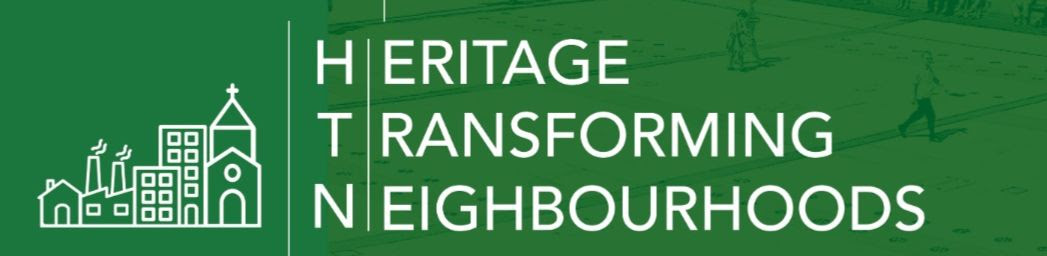 